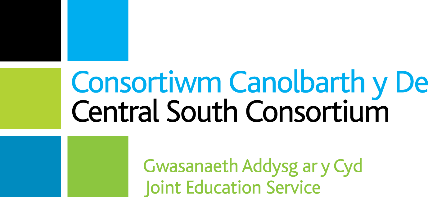 Swyddog Datblygu ar gyfer Datblygiad y GymraegPwrpas y rôl:Cefnogi’r Prif Bartner Gwella - Polisi, Safonau a Gwelliant Y Gymraeg i ddatblygu cyfleoedd dysgu proffesiynol (DP) a darparu cefnogaeth bwrpasol ar gyfer ysgolion. Cydweithio ag ymarferwyr, ysgolion a rhanddeiliaid eraill i gefnogi datblygu’r Siarter Iaith Gymraeg. Gweithio â thimau gwella ysgolion a chymorth busnes CCD â gweithgareddau sy’n ymwneud â’r Siarter Iaith Gymraeg, a pholisïau a gwelliannau o ran y Gymraeg.Cyfrifoldebau Penodol: Cefnogi gweledigaeth, amcanion a dyheadau Consortiwm Canolbarth y De (CCD) a chyfrannu tuag at ddatblygiad strategol y gwasanaeth.Gweithio â Thîm Gwella Ysgolion CCD, ysgolion ac awdurdodau lleol i sicrhau bod CCD yn dod yn lle rhagorol ar gyfer tegwch a rhagoriaeth i bob dysgwr.Cefnogi gweithredu’r strategaeth ranbarthol ar gyfer Siarter Iaith Gymraeg, gan sicrhau bod y ddarpariaeth o gymorth a dysgu proffesiynol (DP) yn adlewyrchu’r blaenoriaethau lleol, rhanbarthol a chenedlaethol, a gweledigaeth, amcanion a dyheadau CCD.Cefnogi ffurfio, gweithredu, monitro a gwerthuso agweddau ar gynlluniau gweithredu Cynllun Busnes CCD. Cefnogi datblygiad strategol a gweithredu system ranbarthol sydd yn gwella ei hun ym maes Siarter Iaith Gymraeg fel rhan o Her Canol De Cymru.  Cydweithio ag ymarferwyr arweiniol wrth ddylunio, cyflwyno a gwerthuso dysgu proffesiynol a chefnogaeth.Nodi a hybu’r arfer orau rhwng ysgolion yn rhanbarthol ac yn genedlaethol mewn perthynas â’r Siarter Iaith GymraegCefnogi datblygu, gweithredu, a gwerthuso cyfleoedd dysgu proffesiynol ac adnoddau ar gyfer y Siarter Iaith Gymraeg sydd yn gydnaws â pholisïau a phrosesau dysgu proffesiynol CCD a  pholisïau a chanllawiau cenedlaethol perthnasol. Cefnogi gwaith Partneriaid Gwella wrth ddarparu dysgu proffesiynol pwrpasol o ansawdd uchel ac/ neu gefnogi ysgolion, clystyrau a rhwydweithiau i gwrdd â’u hanghenion gwella penodol. Gweithio'n gydweithredol â chydweithwyr ar draws timau gwella ysgolion CCD, prosiect a chymorth busnes i sicrhau cysondeb a chydlyniad wrth ddarparu dysgu proffesiynol a chymorth o ansawdd uchel i ddiwallu anghenion gwella ysgolion ar draws y rhanbarth. Meithrin a chynnal perthnasoedd cryf ag ymarferwyr ac arweinwyr ysgolion a chefnogi eu hymateb i flaenoriaethau lleol, rhanbarthol a chenedlaethol.Meithrin a chynnal perthnasoedd cryf â phartneriaid allanol yng nghyd-destun y rhanbarth. Cyfrannu at ddatblygiad strategol, gweithredu a gwerthuso prosiectau pwrpasol yr awdurdod lleol.Cynnal cyfathrebu effeithiol o ansawdd uchel â’r holl randdeiliaid sydd yn gydnaws â Strategaeth Gyfathrebu CCD. Ymgymryd â gweithgareddau sydd yn darparu cudd-wybodaeth i Gonsortiwm Canolbarth y De am gryfderau a gwendidau Siarter Iaith Gymraeg a pholisïau a gwelliannau o ran y Gymraeg.Ysgrifennu adroddiadau o ansawdd uchel yn unol â pholisïau a gweithdrefnau Consortiwm Canolbarth y De.Cynnal trosolwg cadarn o arferion cyfredol mewn perthynas â’r cwricwlwm ac yn benodol Siarter Iaith Gymraeg a pholisïau a gwelliannau o ran y Gymraeg.    Cymryd rhan mewn rhaglenni datblygiad proffesiynol y cytunwyd arnynt i gyfrannu at ddarparu gwasanaeth o'r ansawdd uchaf. Cydymffurfio â pholisïau a gweithdrefnau Iechyd a Diogelwch CCD a RhCT ac ymgymryd ag unrhyw ddyletswyddau iechyd a diogelwch perthnasol yn unol â threfniadau lleol.Ymgymryd â dyletswyddau a chyfrifoldebau eraill sy’n gymesur â’r radd, fel y bo’n rhesymol ofynnol gan y Cyfarwyddwr Gwasanaeth, neu fel cyfle datblygu y cytunwyd arno ar y cyd.BYDD CYNNWYS Y DDOGFEN HON YN DESTUN ADOLYGIAD O BRYD I’W GILYDD MEWN YMGYNGHORIAD Â DEILIAD Y SWYDD.  GELLIR EI HADDASU I FODLONI ANGHENION YR AWDURDOD LLEOL Y BYDD YN GWEITHIO YNDDO. FE ELLIR DIWYGIO DISGRIFIADAU SWYDDI  I ADLEWYRCHU A CHOFNODI NEWIDIADAU O’R FATH. Mae amddiffyn Plant ac Oedolion Agored i Niwed yn gyfrifoldeb craidd i bob aelod o staff.  Dylid rhoi gwybod am yr holl bryderon diogelu i Hwb Diogelu Aml-asiantaeth Cwm Taf (MASH). MANYLEB PERSON Mae’r Fanyleb Person hon yn nodi’r wybodaeth a / neu gymwysterau, profiad blaenorol a chymwyseddau personol a fyddai’n ddelfrydol ar gyfer y swydd arbennig hon. Mae’r adrannau Gwybodaeth / Cymwysterau a Phrofiad yn disgrifio beth sydd ei angen o ran y gallu technegol sydd ei angen i gyflawni’r swydd hon yn llwyddiannus. Mae’r adran Cymwyseddau yn disgrifio’r mathau o sgiliau sydd ddim yn dechnegol, galluoedd a nodweddion personol y byddai’r person delfrydol ar gyfer y swydd arbennig hon yn meddu arnynt.  Mae’r cymwyseddau’n disgrifio sut y byddai’r person hwnnw’n gweithio’n ddelfrydol gyda phobl eraill a sut y byddai’n ymdrin â’i gyfrifoldebau. Mae’r adran Amodau Arbennig a Gofynion Proffesiynol yn disgrifio unrhyw rinweddau eraill sy’n addas i’r amgylchiadau penodol sy’n gysylltiedig â’r swydd hon.  Grŵp Addysg a Dysgu Gydol Oes Cyfadran Gwasanaeth Addysg ar y Cyd Consortiwm Canolbarth y De Adran Gwasanaeth Gwella Ysgolion Isadran Cwricwlwm a Dysgu Proffesiynol Teitl y Swydd Swyddog Datblygu ar gyfer Datblygiad y GymraegRhif Swydd Vision AmherthnasolGradd Soulbury 4-7 (+ 3 pwynt SPA) Yn gyfrifol i Ymgynghorydd Cysylltiol: Datblygiad y GymraegSwydd sy’n adrodd i’r Swydd hon AmherthnasolTîm Gwasanaeth Gwella Ysgolion Lefel CRB/DBS sydd ei hangen Manylach Lleoliad Canolfan Menter y Cymoedd Dyddiad y Disgrifiad Mai 2022 PriodoleddauHanfodolDymunol Gwybodaeth ac AddysgStatws Athro CymwysedigYmrwymiad i a thystiolaeth o ddatblygiad proffesiynol perthnasol.Gwybodaeth dda iawn a dealltwriaeth o’r Siarter Iaith Gymraeg, a pholisïau a gwelliannau o ran y Gymraeg.Dealltwriaeth gadarn o flaenoriaethau cenedlaethol a'r cyd-destun addysg Cymraeg mewn perthynas â diwygiadau addysg.Y gallu i weithio drwy gyfrwng y Gymraeg.Iaith Gymraeg Lefel 5.  Cyfeiriwch at Ganllawiau Sgiliau Cymraeg ar-lein  http://www.rctcbc.gov.uk/Sgiliau Iaith GymraegCymwysterau a hyfforddiant ychwanegol perthnasol.ProfiadProfiad o arwain y Siarter Iaith Gymraeg ar draws ysgol gyfan.Profiad o addysgu Cymraeg mewn ysgol sydd â hanes profedig o godi safonau i bawb. Profiad o gynllunio cwricwlwmProfiad o waith cydweithredol yn yr ysgol a thu hwnt, e.e. ar draws adran/cyfnod, clystyrau, rhwydweithiau, partneriaethau allanol.Profiad o ddefnyddio data meintiol ac ansoddol fel sail i hunanwerthusiad ac i lywio cynllunio gwella.Ymwybodol o flaenoriaethau CCD, yr awdurdod lleol ac ysgolion a goblygiadau’r rhain wrth ddatblygu’r gweithlu mewn ysgolion a thrwy rwydweithio.Ymgysylltiad blaenorol â chyfleoedd dysgu proffesiynol Siarter Iaith Gymraeg CCD.   CymwyseddauCymwyseddauGweithio mewn Partneriaethau a ThimauMeithrin perthnasoedd cadarnhaol a chefnogol parhaol gydag amrywiaeth eang o bobl.Rhagweithiol a chadarnhaol wrth roi cymorth, cyngor, arweiniad a rhannu arfer gorau â chydweithwyr.Yn mynd ‘y tu hwnt’ i’r hyn sy’n arferol i gyfrannu at effeithiolrwydd y tîm. Creu ac Ymateb i NewidYmgysylltu â syniadau newydd ac yn edrych am ffyrdd o wneud iddynt weithio. Ymateb yn gyflym ac yn effeithiol i newidiadau mewnol ac allanol.Cyfrannu syniadau er mwyn rheoli systemau, prosesau ac arferion yn well.Cyfathrebu’n Effeithiol Cyfathrebu’n glir ac yn gynnil.Cynhyrchu gwybodaeth ysgrifenedig wych a hygyrch.Rhaeadru a rhannu gwybodaeth yn briodol – ar amser ac i’r bobl gywir.Yn meddu ar sgiliau cyflwyno rhagorol.Bod yn atebolAgwedd gadarnhaol tuag at gyflwyno gwaith.Gwneud penderfyniadau sydd yn gadarnhaol gydnaws â chyflwyno ar gyfer CCD e.e. ethos y sector gyhoeddus, goblygiadau gwleidyddol, strwythur sefydliadol a hierarchaeth.Cymryd cyfrifoldeb llawn am gyflawni tasgau.Cyflawni CanlyniadauYmfalchïo mewn darparu gwaith o ansawdd uchel er budd Defnyddwyr Gwasanaeth. Cyrraedd neu ragori ar dargedau.Gosod amcanion a thargedau yn seiliedig ar dîm, is-adran a Strategaethau a chynlluniau busnes CCD.Creu cynlluniau gweithredu effeithiol sy'n nodi'r camau perthnasol sydd eu hangen i gwblhau prosiect.Rheoli AdnoddauBlaenoriaethu llwythi gwaith yn ôl anghenion a risg; defnyddio'r cynllun busnes fel pwynt cyfeirio.Cynllunio ymhell ymlaen llaw i gwrdd â therfynau amser.Canolbwyntio ar Ddefnyddwyr GwasanaethGweithredu er mwyn deall anghenion cwsmeriaid mewnol a Defnyddwyr Gwasanaeth.Defnyddio gwybodaeth ac arbenigedd proffesiynol i godi safonau gwasanaeth i gwsmeriaid.Arbenigedd a Datblygiad ProffesiynolDangos arfer ragorol a sylfaen wybodaeth helaeth yn eu maes proffesiynol eu hunain.Deall ac yn cydymffurfio â gofynion, safonau a meincnodau allanol.Bod yn flaengar wrth gael y wybodaeth ddiweddaraf am newidiadau i ddeddfwriaeth, polisi, gweithdrefnau ac arfer gorau yn CCD a sefydliadau eraill.Amodau Arbennig a Gofynion ProffesiynolY gallu i deithio ar draws yr ardaloedd rhanbarthol i gwrdd â gofynion y swydd.